14.9.LK:IZRAČUNAJ POMOĆU BROJEVNE CRTE: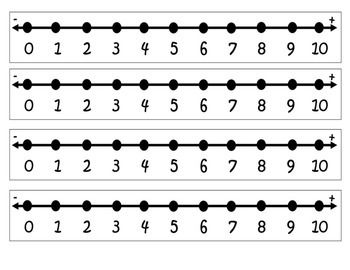 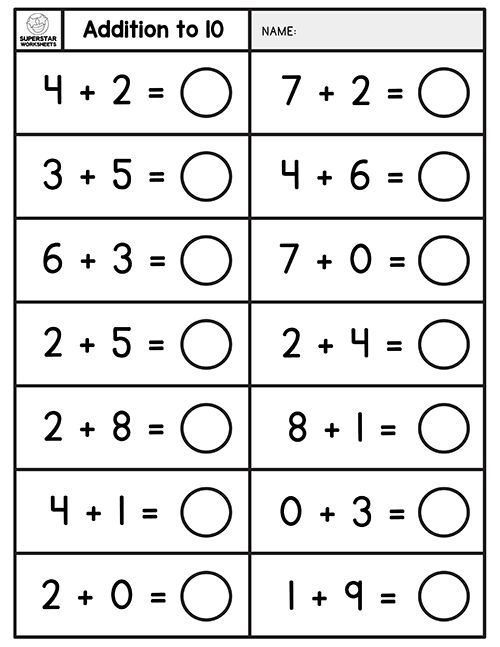 